Entrée : Guetteurs d’auroreR. Guetteurs d’aurore, veilleurs dans la nuit,Nous espérons le jour de Dieu.Guetteurs d’aurore, veilleurs dans la nuit,Nous préparons le règne de Dieu.Première lecture : du prophète Baruc (Ba 5, 1-9) « Dieu va déployer ta splendeur»Psaume 125R: Quelles merveilles le Seigneur fit pour nous :nous étions en grande fête !Quand le Seigneur ramena les captifs à Sion,nous étions comme en rêve !Alors notre bouche était pleine de rires,nous poussions des cris de joie.Alors on disait parmi les nations :« Quelles merveilles fait pour eux le Seigneur ! »Quelles merveilles le Seigneur fit pour nous :nous étions en grande fête !Ramène, Seigneur, nos captifs,comme les torrents au désert.Qui sème dans les larmesmoissonne dans la joie.Il s’en va, il s’en va en pleurant,il jette la semence ;il s’en vient, il s’en vient dans la joie,il rapporte les gerbes.Deuxième lecture : Lettre de saint Paul apôtre aux Philippiens (Ph 1, 4-6.8-11)« Dans la droiture, marchez sans trébucher vers le jour du Christ » Réjouis-toi Jérusalem Alléluia, Alléluia,Voici qu'il vient l'Emmanuel, Alléluia, Alléluia, 
Heureux les pauvres de cœur, car le royaume des Cieux est à eux !
Évangile de Jésus Christ selon saint Luc (Lc 3, 1-6) « Tout être vivant verra le salut de Dieu »Prière universelleR/ Viens, Emmanuel, viens, viens parmi nous Viens, Emmanuel, viens, viens nous sauver.Offertoire (dimanche)1. Mon Père, mon Père, je m´abandonne à toi Fais de moi ce qu´il te plaira. Quoi que tu fasses, je te remercie, Je suis prêt à tout, j´accepte tout,R. Car tu es mon Père, je m´abandonne à toi Car tu es mon Père, je me confie en toi.2. Mon Père, mon Père, en toi je me confie,En tes mains, je mets mon esprit.Je te le donne, le cœur plein d´amour.Je n´ai qu´un désir : t´appartenir.communion : Venez approchons-nousR. Venez ! Approchons-nous de la table du Christ, Il nous livre son corps et son sang, Il se fait nourriture, Pain de Vie éternelle, Nous fait boire à la coupe des Noces de l'Agneau !1. La Sagesse de Dieu a préparé son vin, Elle a dressé la table, elle invite les saints : " Venez boire à la coupe ! Venez manger le pain ! Soyez la joie de Dieu, accourez au festin ! " 2. Par le pain et le vin reçus en communion, Voici le sacrifice qui nous rend à la Vie. Le sang de l'Alliance jaillit du cœur de Dieu, Quand le Verbe fait chair s'offre à nous sur la Croix. 3. Dieu est notre berger, nous ne manquons de rien, Sur des prés d'herbe fraîche, Il nous fait reposer. Il restaure notre âme, Il nous garde du mal, Quand Il dresse pour nous la Table du Salut.En sortie : Venez, Divin Messie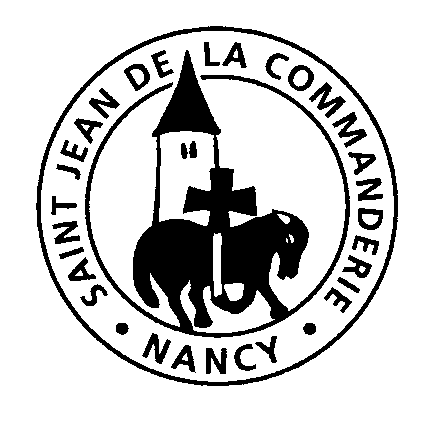 8 et 9 décembre 20182e dimanche de l'Avent – CÉglise Saint-Léon1. En lui notre espérance,Son amour jamais ne s’endort,Dieu fidèle à ses promesses,En Jésus Christ.  R/2. En lui notre assurance,Chaque jour il guide nos pas,Dieu partage nos détresses,En Jésus Christ. R/3. En lui notre naissance,Son Esprit remplit l’univers,Dieu fontaine de jeunesse,En Jésus Christ. R/4. En lui notre patience,Sans relâche il sème la paix,Dieu folie et Dieu sagesse,En Jésus Christ. R/R. Venez, Divin Messie,Nous rendre espoir et nous sauver !Vous êtes notre vie :Venez, venez, venez !1. O Fils de Dieu, ne tardez pas ;Par votre Corps donnez la joieÀ notre monde en désarroi.Redites-nous encoreDe quel amour vous nous aimez ;Tant d’hommes vous ignorent !Venez, venez, venez !* * *